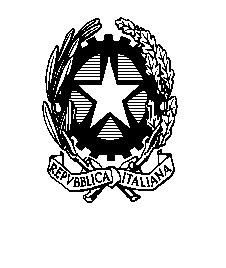 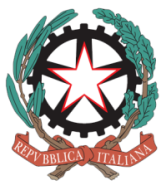 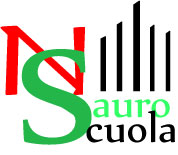 ISTITUTO COMPRENSIVO STATALE “NAZARIO SAURO”SEDE DIREZIONE E SEGRETERIA Via Vespri Siciliani, 75 – 20146 Milano Tel. 02/884.44486 Fax 02/884.44487Scuola dell’Infanzia Via Soderini, 41 -20146 – Scuola Primaria “Nazario Sauro” Via Vespri Siciliani, 75Istituto Sperimentale Rinascita A. Livi – Secondaria 1° grado ad orientamento musicale Via Rosalba Carriera, 12/14E-mail miic8fy00n@istruzione.it C.M.MIIC8FY00N  Distretto Scolastico 090  P.D.P.PIANO  DIDATTICO PERSONALIZZATO PER ALUNNI BESANNO SCOLASTICO  20  /   Alunno……………………………………………………………………………… Classe……………………..SCUOLA PRIMARIA DI VIA VESPRI SICILIANI 75INDIVIDUAZIONE DELLA SITUAZIONE DI BISOGNO EDUCATIVO SPECIALEDA PARTE DI:SERVIZIO SANITARIO  -  Diagnosi / Relazione multi professionale: ________________________________(o diagnosi rilasciata da privati, in attesa di ratifica e certificazione da parte del Servizio Sanitario Nazionale)    Codice ICD10:________________________________________________ Redatta da: ________________________________in data ___ /___ / ____Aggiornamenti diagnostici: _________________________________________Altre relazioni cliniche: ____________________________________________Interventi riabilitativi: ____________________________________________ALTRO SERVIZIO - Documentazione presentata alla scuola________ Redatta da: ________________________________in data ___ /___ / ____(relazione da allegare)CONSIGLIO DI CLASSE/TEAM DOCENTI - Relazione_________________Redatta da: ________________________________in data ___ /___ / ____(relazione da allegare)INFORMAZIONI GENERALI FORNITE DALLA FAMIGLIA / ENTI AFFIDATARI (ad esempio percorso scolastico pregresso, ripetenze …)____________________________________________________________________2  Descrizione delle abilità e dei comportamentiLEGENDA0 L’elemento descritto dal criterio non mette in evidenza particolari problematicità1 L’elemento descritto dal criterio mette in evidenza problematicità  lievi o occasionali2 L’elemento descritto dal criterio mette in evidenza problematicità rilevanti o reiterate9 L’elemento descritto non solo non mette in evidenza problematicità, ma rappresenta un “punto di forza” dell’allievo, su cui fare leva nell’intervento3: INTERVENTI EDUCATIVI E DIDATTICI : Strategie di personalizzazione E individualizzazioneTAB. MISURE DISPENSATIVE, STRUMENTI COMPENSATIVI, STRATEGIE DIDATTICHEFIRMA DEI DOCENTIFIRMA DEI GENITORI______________________________________________________GRIGLIA OSSERVATIVAper  ALLIEVI CON BES “III FASCIA” (Area dello svantaggio socioeconomico, linguistico e culturale)Osservazionedegli INSEGNANTIEventuale osservazionedi altri operatori,(es. educatori, ove presenti)Manifesta difficoltà di lettura/scrittura2     1     0     92     1     0     9Manifesta difficoltà di espressione orale2     1     0     92     1     0     9Manifesta difficoltà logico/matematiche2     1     0     92     1     0     9Manifesta difficoltà nel rispetto delle regole2     1     0     92     1     0     9Manifesta difficoltà nel mantenere l’attenzione durante le spiegazioni2     1     0     92     1     0     9Non svolge regolarmente i compiti a casa2     1     0     92     1     0     9Non esegue le consegne che gli vengono proposte in classe2     1     0     92     1     0     9Manifesta difficoltà nella comprensione delle consegne proposte2     1     0     92     1     0     9Fa domande non pertinenti all’insegnante/educatore2     1     0     92     1     0     9Disturba lo svolgimento delle lezioni (distrae i compagni, ecc.)2     1     0     92     1     0     9Non presta attenzione ai richiami dell’insegnante/educatore2     1     0     92     1     0     9Manifesta difficoltà a stare fermo nel proprio banco2     1     0     92     1     0     9Si fa distrarre dai compagni2     1     0     92     1     0     9Manifesta timidezza2     1     0     92     1     0     9Viene escluso dai compagni dalle attività scolastiche2     1     0     92     1     0     9Viene escluso dai compagni dalle attività di gioco2     1     0     92     1     0     9Tende ad autoescludersi dalle attività scolastiche2     1     0     92     1     0     9Tende ad autoescludersi dalle attività di gioco/ricreative2     1     0     92     1     0     9Non porta a scuola i materiali necessari alle attività scolastiche2     1     0     92     1     0     9Ha scarsa cura dei materiali per le attività scolastiche (propri e della scuola)2     1     0     92     1     0     9Dimostra scarsa fiducia nelle proprie capacità2     1     0     92     1     0     9MOTIVAZIONE MOTIVAZIONE MOTIVAZIONE MOTIVAZIONE MOTIVAZIONE MOTIVAZIONE Partecipazione al dialogo educativoMolto  AdeguataMolto  AdeguataAdeguataPoco AdeguataNon adeguataConsapevolezza delle proprie difficoltà Molto  AdeguataMolto  AdeguataAdeguataPoco AdeguataNon adeguataConsapevolezza dei propri punti di forzaMolto  AdeguataMolto  AdeguataAdeguataPoco AdeguataNon adeguataAutostimaMolto  AdeguataMolto  AdeguataAdeguataPoco AdeguataNon adeguataATTEGGIAMENTI E COMPORTAMENTI RISCONTRABILI A SCUOLAATTEGGIAMENTI E COMPORTAMENTI RISCONTRABILI A SCUOLAATTEGGIAMENTI E COMPORTAMENTI RISCONTRABILI A SCUOLAATTEGGIAMENTI E COMPORTAMENTI RISCONTRABILI A SCUOLAATTEGGIAMENTI E COMPORTAMENTI RISCONTRABILI A SCUOLAATTEGGIAMENTI E COMPORTAMENTI RISCONTRABILI A SCUOLARegolarità frequenza scolasticaMolto  AdeguataAdeguataAdeguataPoco AdeguataNon adeguataAccettazione e rispetto delle regoleMolto  AdeguataAdeguataAdeguataPoco AdeguataNon adeguataRispetto degli impegni Molto  AdeguataAdeguataAdeguataPoco AdeguataNon adeguataAccettazione consapevole degli strumenti compensativi e delle misure dispensativeMolto  AdeguataAdeguataAdeguataPoco AdeguataNon adeguataAutonomia nel lavoro Molto  AdeguataAdeguataAdeguataPoco AdeguataNon adeguataSTRATEGIE UTILIZZATE DALL’ALUNNO NELLO STUDIO STRATEGIE UTILIZZATE DALL’ALUNNO NELLO STUDIO STRATEGIE UTILIZZATE DALL’ALUNNO NELLO STUDIO STRATEGIE UTILIZZATE DALL’ALUNNO NELLO STUDIO STRATEGIE UTILIZZATE DALL’ALUNNO NELLO STUDIO STRATEGIE UTILIZZATE DALL’ALUNNO NELLO STUDIO  Sottolinea, identifica parole chiave … EfficaceEfficaceEfficaceDa potenziareDa potenziare Costruisce schemi, mappe o  diagrammiEfficaceEfficaceEfficaceDa potenziareDa potenziareUtilizza strumenti informatici (computer, correttore ortografico, software …)EfficaceEfficaceEfficaceDa potenziareDa potenziare Usa strategie di memorizzazione   (immagini, colori, riquadrature …) EfficaceEfficaceEfficaceDa potenziareDa potenziareAltro ……………………………………………………………………………………………………………………………………….DISCIPLINA o AMBITO DISCIPLINAREMISURE DISPENSATIVESTRUMENTI COMPENSATIVISTRATEGIE DIDATTICHEINCLUSIVEOBIETTIVI DISCIPLINARI PERSONALIZZATIse necessari(conoscenze/competenze)PARAMETRIDI VALUTAZIONEMATERIA……………….Firma docente:……………….MATERIA………………Firma docente:………………DISCIPLINA o AMBITO DISCIPLINAREMISURE DISPENSATIVESTRUMENTI COMPENSATIVISTRATEGIE DIDATTICHEINCLUSIVEOBIETTIVI DISCIPLINARI PERSONALIZZATIse necessari(conoscenze/competenze)PARAMETRIDI VALUTAZIONEMATERIA……………….Firma docente:……………….MATERIA……………….Firma docente:……………….MATERIA……………….Firma docente:……………….COGNOME E NOMEDISCIPLINAFIRMA